Publicado en  el 26/11/2013 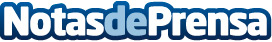 El modelo de evaluación de la actividad docente de ESIC certificado por ANECAESIC, dentro del marco de mejora continua que se lleva desarrollando desde el año 2007, ha recibido un reconocimiento POSITIVO a su Modelo de Evaluación de la Actividad Docente de ESIC diseñado bajo los estándares de calidad marcados por ANECA en su Programa Docentia.Datos de contacto:ESICNota de prensa publicada en: https://www.notasdeprensa.es/el-modelo-de-evaluacion-de-la-actividad_1 Categorias: http://www.notasdeprensa.es